27.04.2022Ул. Школьный б-р - Школа №4, уборка мусора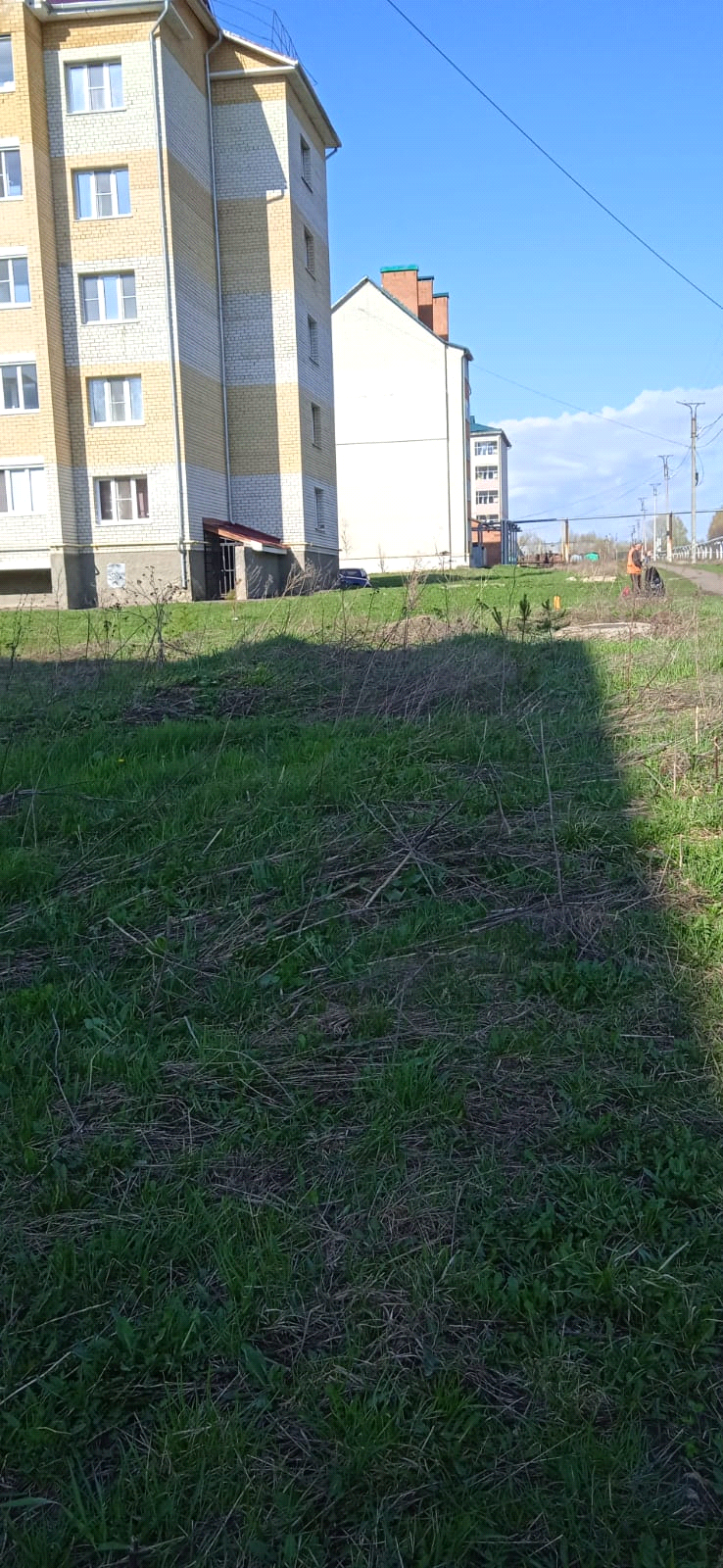 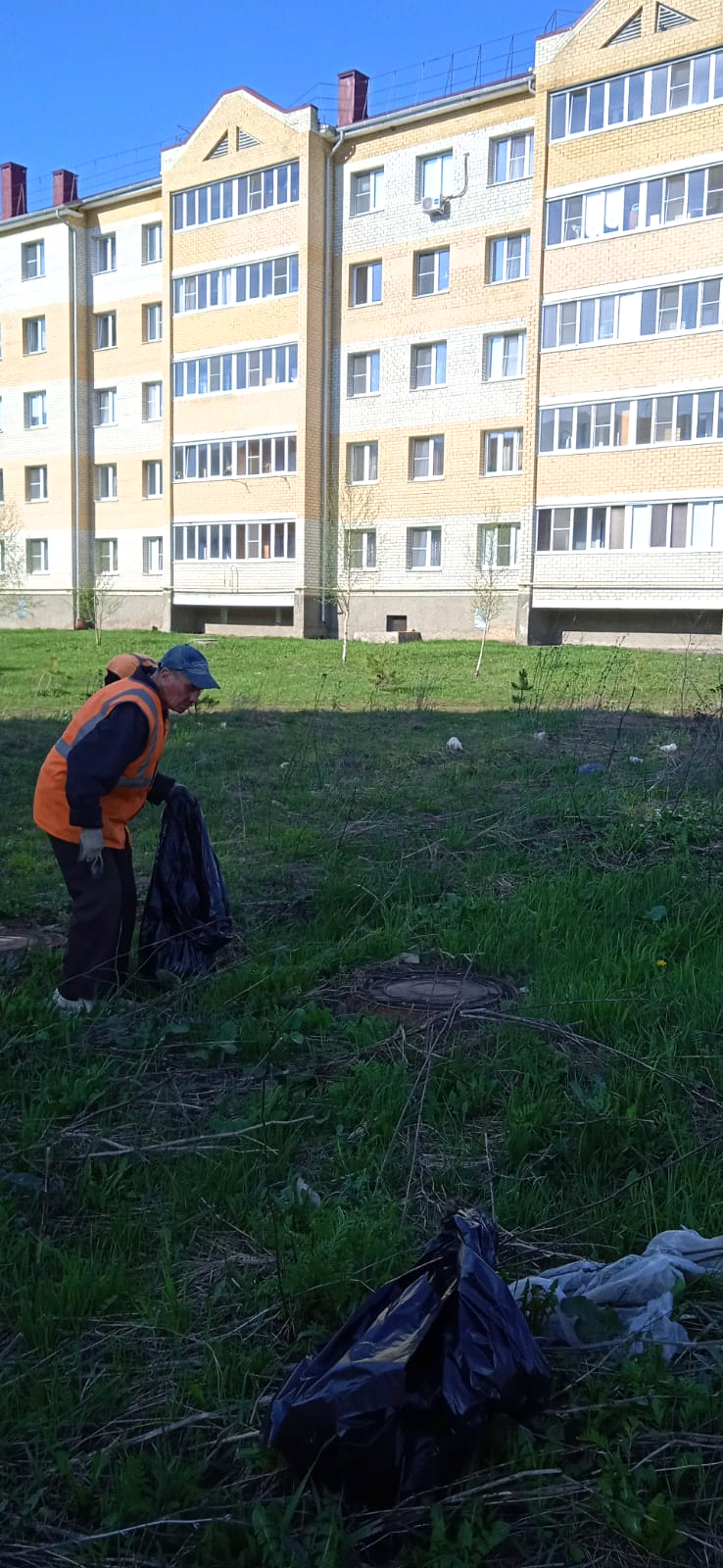 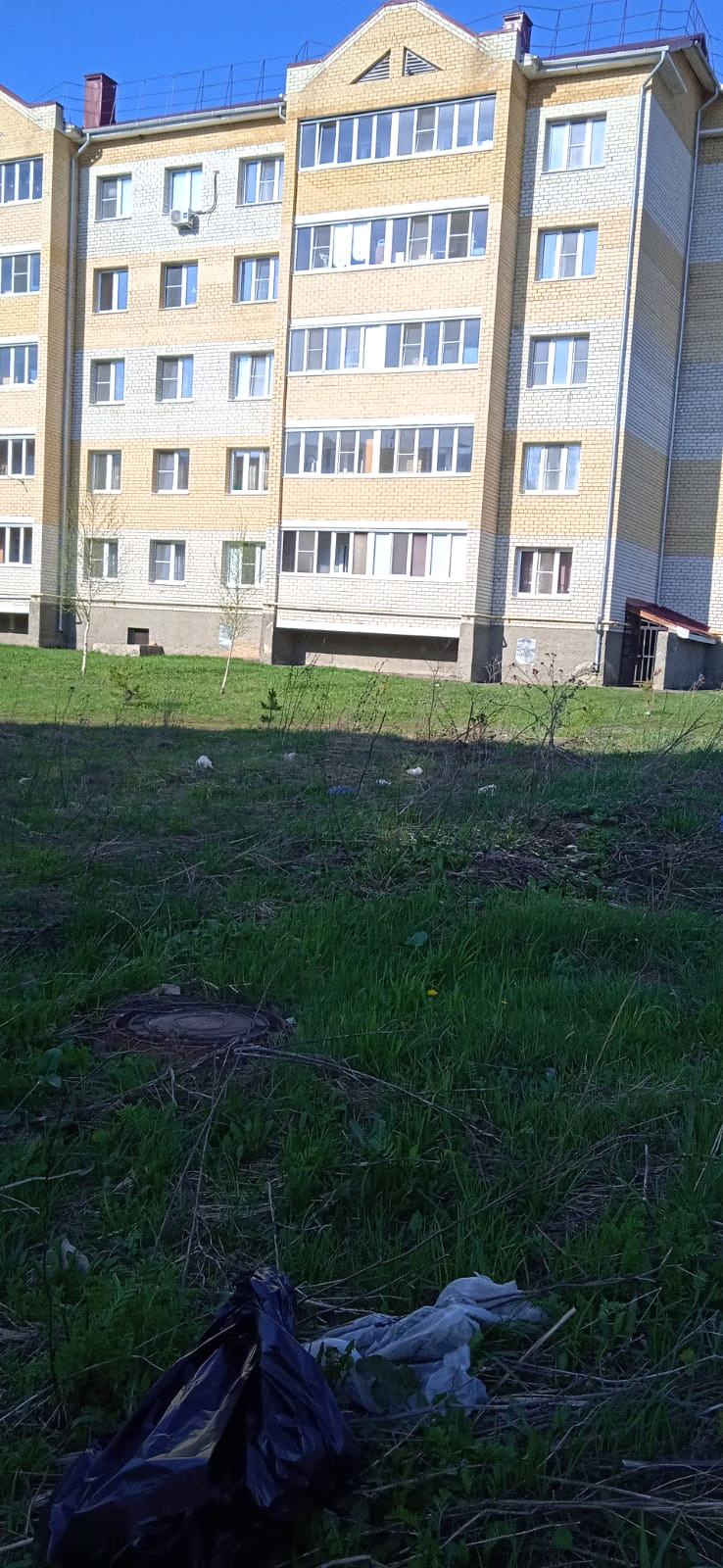 